Les effets spéciauxLes effets spéciaux sont très importants dans les films.  Tous les films utilisent les effets spéciaux.  Voici trois films avec des effets spéciaux fantastiques.Je pense que « The Pirates of the Caribean » utilise des effets spéciaux incroyable.  Le personnage « Davey Jones » est un exemple parfait.  Ils utilisent le maquillage et le system d’imagerie informatisée pour crée cet effet.  Aussi, il y a des scènes d’explosion formidable et des scènes de combats spectaculaires.  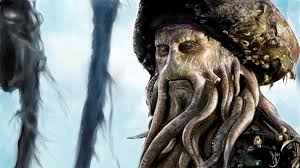 2 autres exemples des films, au moins 6 adjectives et ton opinion donnée dans de diffèrent façons.   